    m   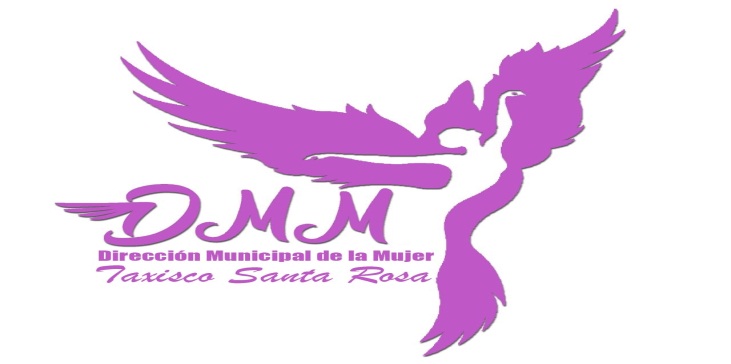 MAYO DE 2020                                         Taxisco, Santa Rosa, 18 de mayo  de  2020
Señores:Ministerio de Finanzas Públicas de la República de GuatemalaDirección Técnicas de PresupuestoPresente.Estimados señores:Reciban un cordial saludo en nombre de la Municipalidad y Dirección  Municipal de la Mujer y a la vez deseamos éxitos en sus labores diarias.El motivo de la presente es para hacerles entrega del reporte de inversión por género, edad y etnia, durante el PRIMER CUATRIMESTRE DE 2020, de la Dirección  Municipal de la Mujer de TAXISCO, SANTA ROSA.Sin otro particular nos suscribimos de usted.Atentamente.Taxisco, Santa Rosa, 18 de mayo  de  2020
Señores:Ministerio de Finanzas PúblicasComisión de la Mujer Presente.Estimados Señores:Reciban un cordial saludo deseándole éxitos en sus labores diarias.Sirva la presente para hacer de su conocimiento que como delegado del Concejo Municipal para integrar la Comisión Municipal de la Mujer -COMUJER- tal y como lo establece el Código Municipal en el artículo 36 inciso 09; tuve a bien conocer y revisar en forma específica cada una de las actividades realizadas en el PRIMER CUATRIMESTRE DEL 2020, que presenta la  Dirección  Municipal de la Mujer  -DMM-  de TAXISCO, SANTA ROSAComo parte de mis atribuciones le doy el visto bueno para que el mismo sea presentado a donde corresponda.Atentamente.Integrante de la Comisión de la MujerTAXISCO, SANTA ROSAVISIÓNDE LA POLÍTICA MUNICIPAL PARA LA PROMOCIÓN DEL DESARROLLO INTEGRAL Y LA PARTICIPACIÓN DE LAS MUJERES, 2020-2024:“Para el año 2024 la Municipalidad ha logrado potenciar el desarrollo integral y la participación de las mujeres del municipio en condiciones de equidad e igualdad, fortaleciendo el funcionamiento de su Dirección Municipal de la Mujer, asignando recursos para implementar un Programa Municipal de Formación Integral de las Mujeres y fortaleciendo la activa participación con igualdad de las mujeres en los COCODE y COMUDE, mediante la sensibilización y educación ciudadana, bajo el monitoreo de una Comisión Municipal de la Mujer, Niñez y Adolescencia incluyente, que vela por defender, respetar y promover los derechos humanos de las mujeres y eliminar la desigualdad de género.” MISIÓN DE LA DMM:Constituirse en el soporte técnico-administrativo de la municipalidad, en los procesos de atención de las necesidades específicas de las mujeres del municipio, fomento de su liderazgo comunitario, participación económica, social y política, creando las condiciones necesarias que permitan el desarrollo integral, con perspectiva de género, en el ámbito local.DIRECCIÓN DE LA DMM: Barrio “San Miguel”, Segundo Nivel del Edificio Municipal,  Taxisco, Santa RosaTELEFONO: 30424632 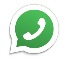    Dirección Municipal de la Mujer –DMM- Taxisco, Santa Rosa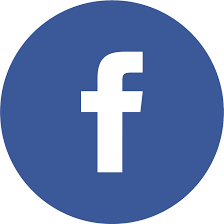 www.municipalidaddetaxisco.comHORARIO DE ATENCIÓN: 8:00 a 16:00 FOTO DE LAS INSTALACIONES DE LA DMM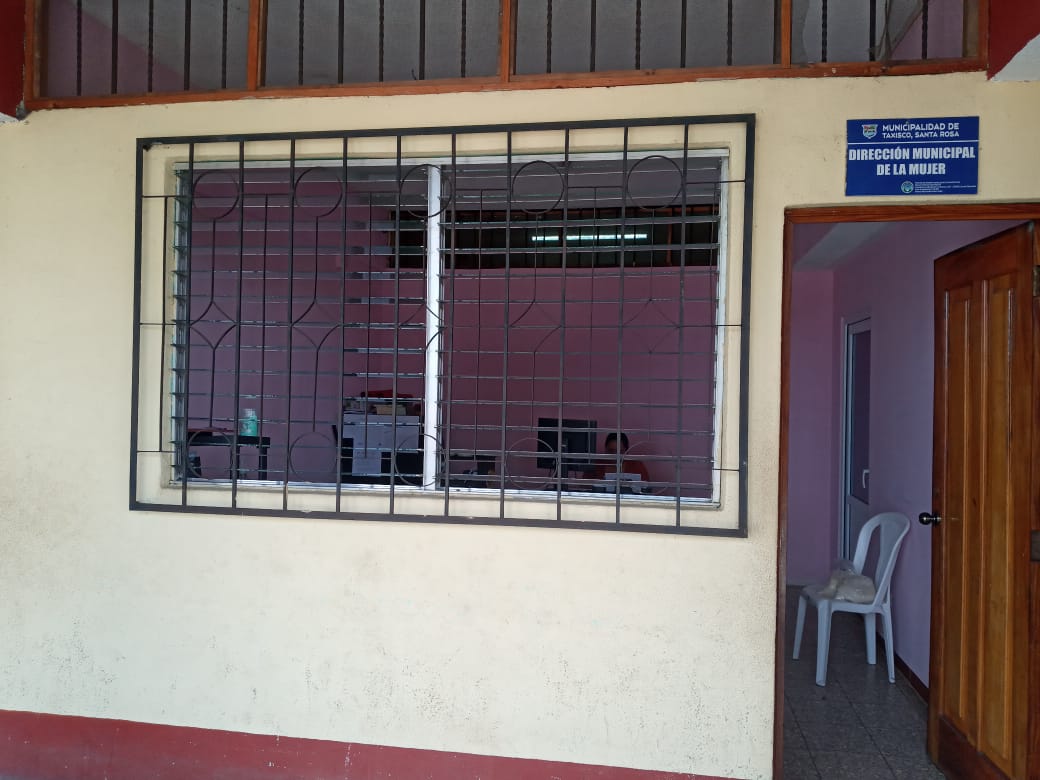 PERSONAL Y CARGOS DE LA OFICINA MUNICIPAL DE LA MUJER:Ana Victoria Enriquez Corado    Directora INTRODUCCIÓN La participación de las mujeres hace a la sociedad más democrática, incluyente y plural,  su empoderamiento debe significar capacitación, actitud y valor, es por ello que la Dirección Municipal de la Mujer del Municipio de Taxisco, Santa Rosa Propone alternativas de formación, capacitación y empoderamiento para que las Mujeres fortalezcan las oportunidades para alcanzar las metas personales y/o colectivas. Iniciando con la  toma de decisiones responsables que les permita enfrentar y resolver conflictos de manera pacífica; prevenir situaciones de riesgo, evidenciar compromiso y asumir las responsabilidades de sus actos, son entre otras, habilidades fundamentales para el desarrollo de los aspectos de la vida familiar, educativa, social y laboral. A continuación mostramos el primer informe cuatrimestral de Actividades correspondiente a los meses de Enero a Abril del 2020; de la Dirección Municipal de la mujer del Municipio de Taxisco, Santa Rosa donde se muestra la aplicación de los Ejes de La Política de Desarrollo Integral de las Mujeres.FOTOS DE LAS ACTIVIDADES REALIZADASMES DE ENERO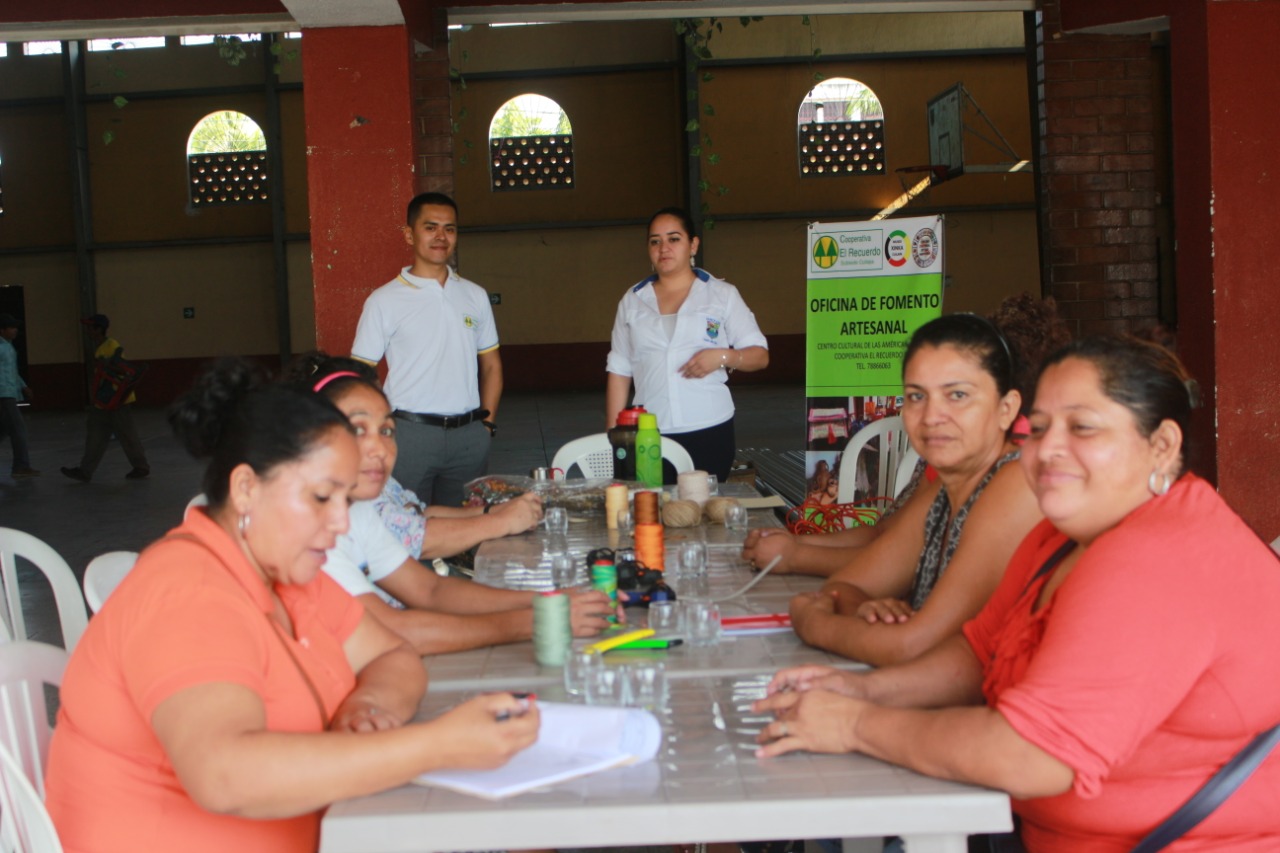 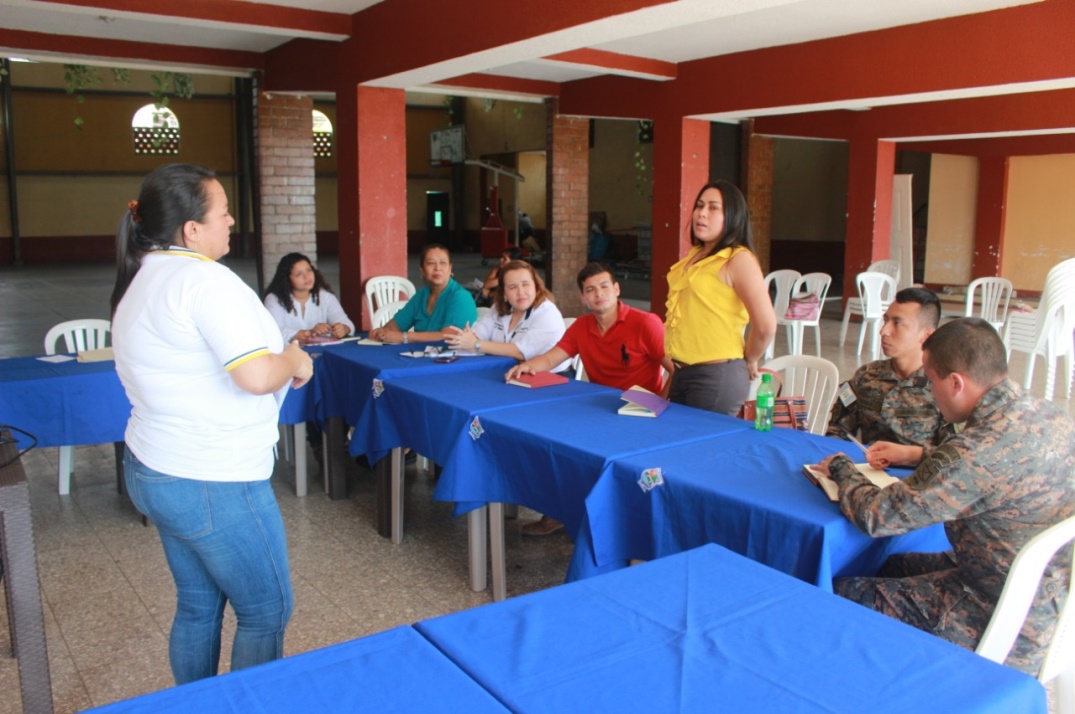 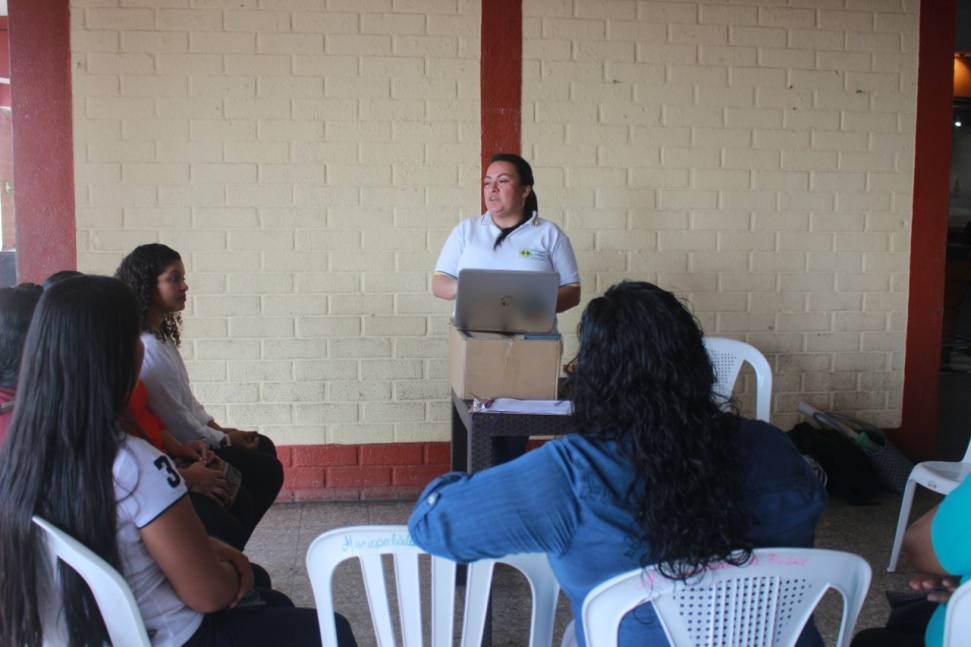 ACTIVIDADES DEL MES DE FEBRERO	COMUDE  Y COMUSAN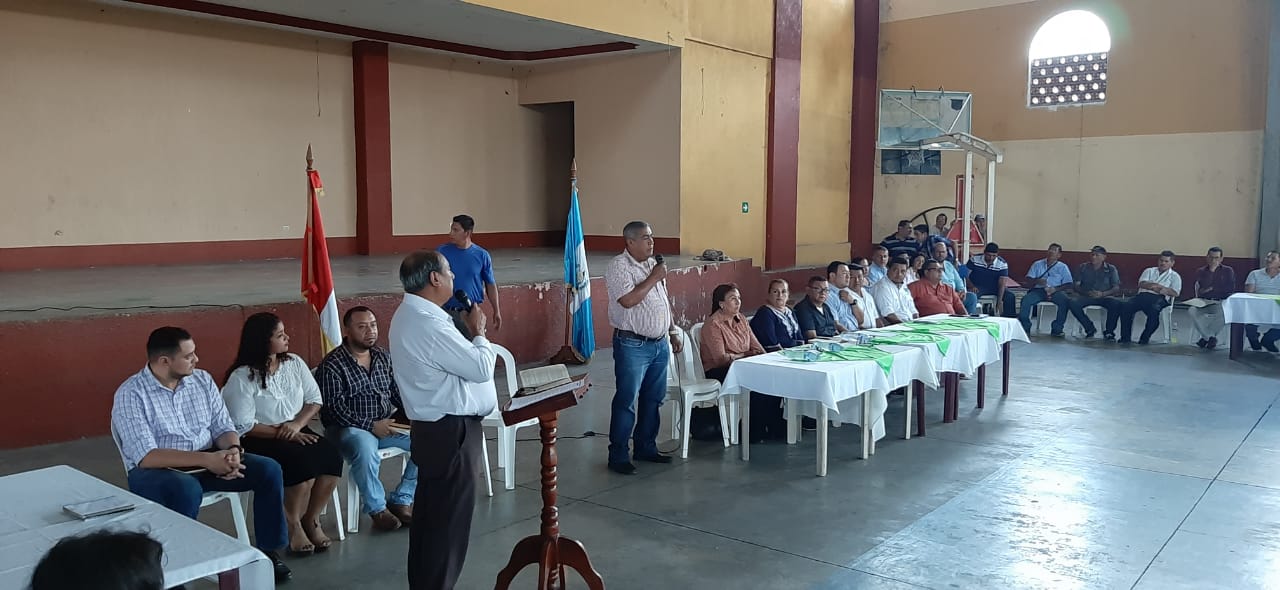 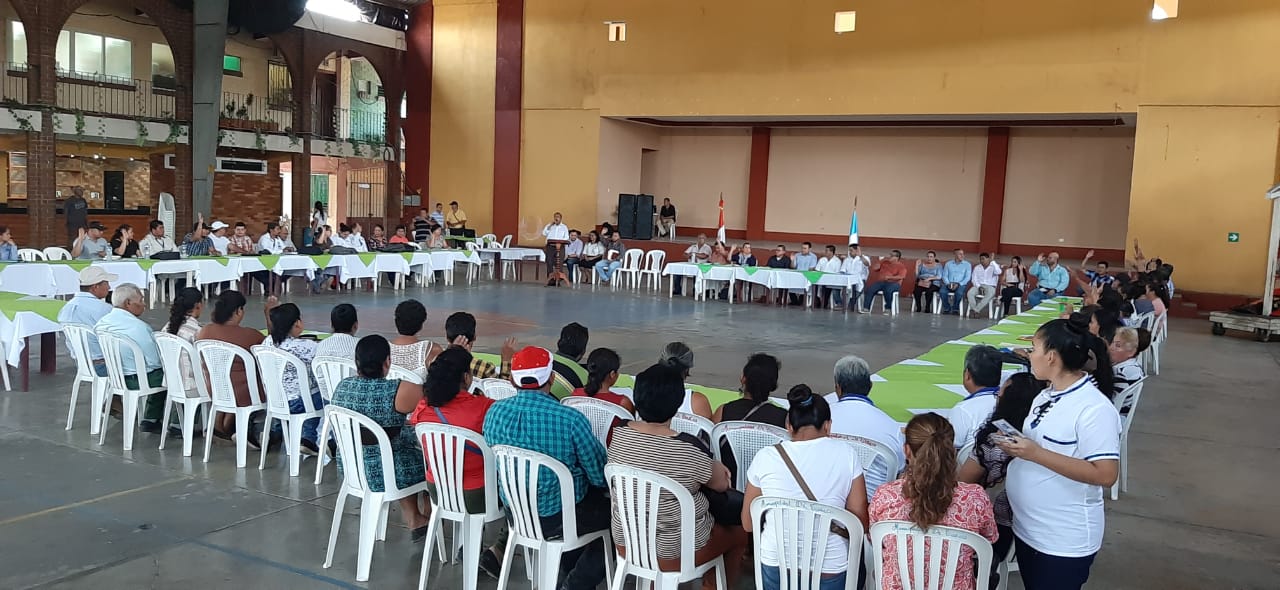 JORNADA DE SILLAS DE RUEDAS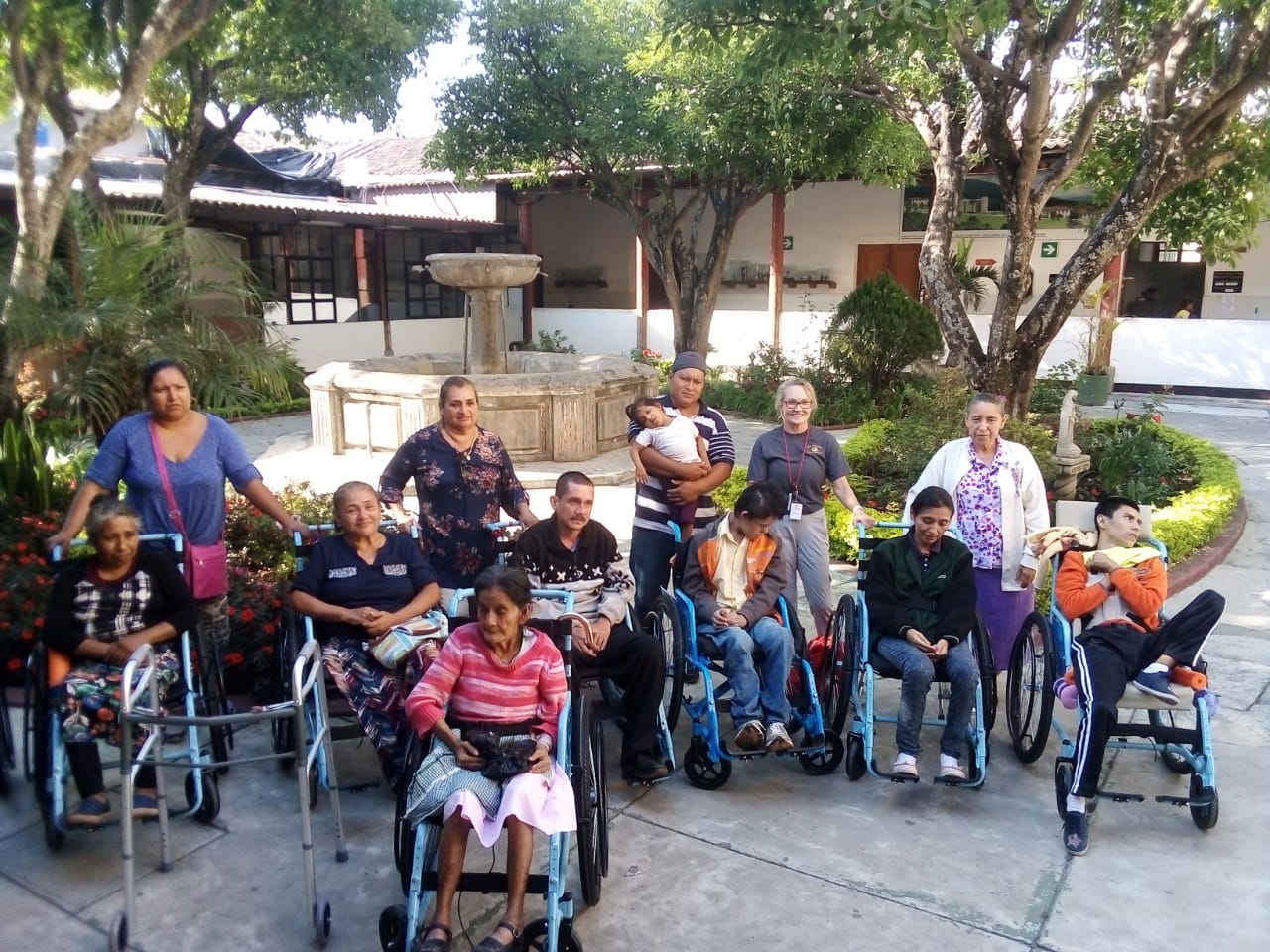 TALLERES DE ELABORACION DE COSMETICOS EN CONJUNTO CON SOSEP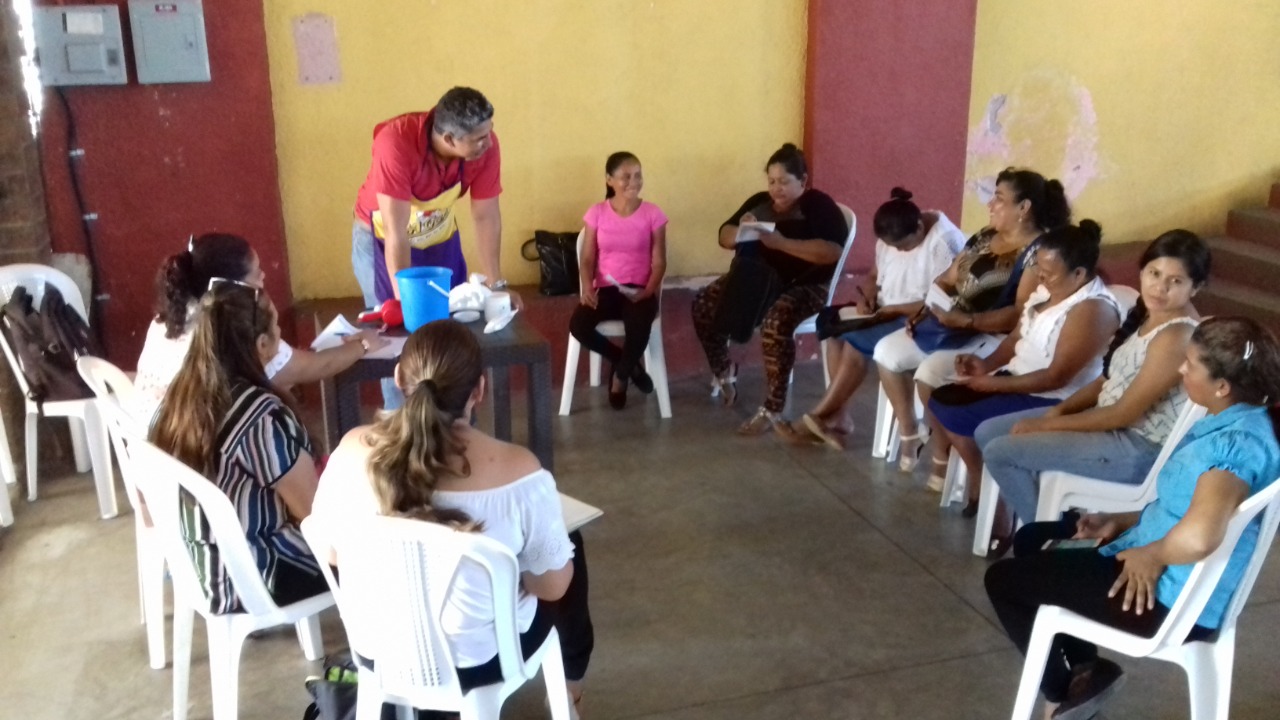 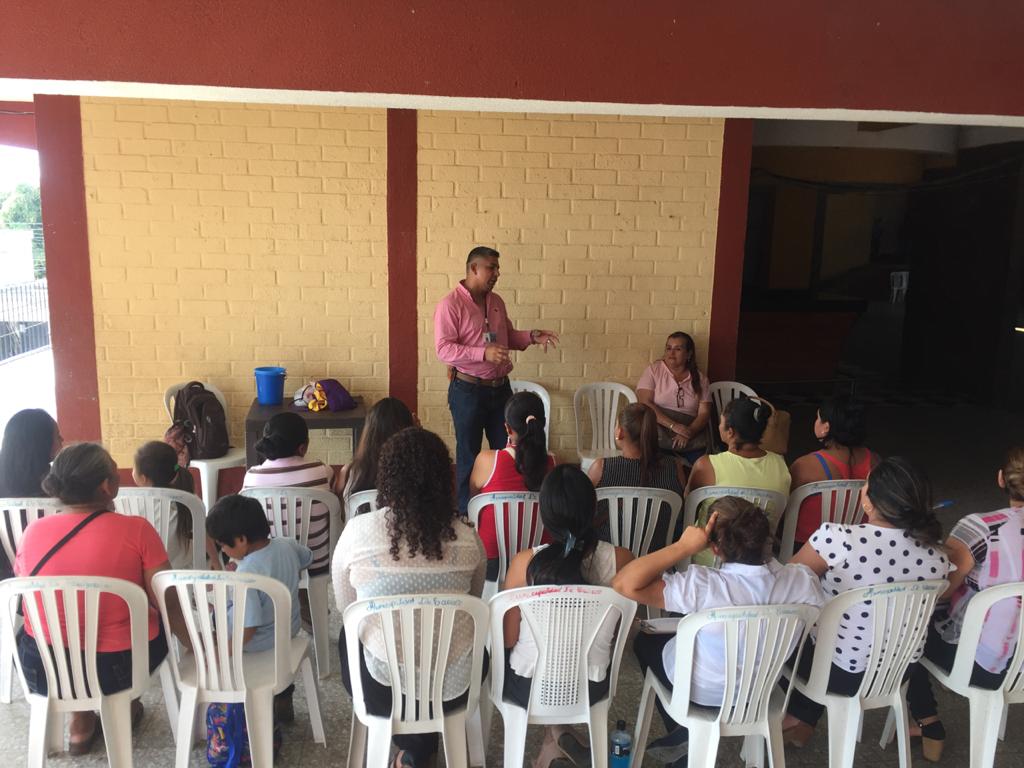 TALLER PARA IMPLEMENTACION DEL PLAN ESTRATEGICO INTEGRAL MUNICIPAL (PEDIM)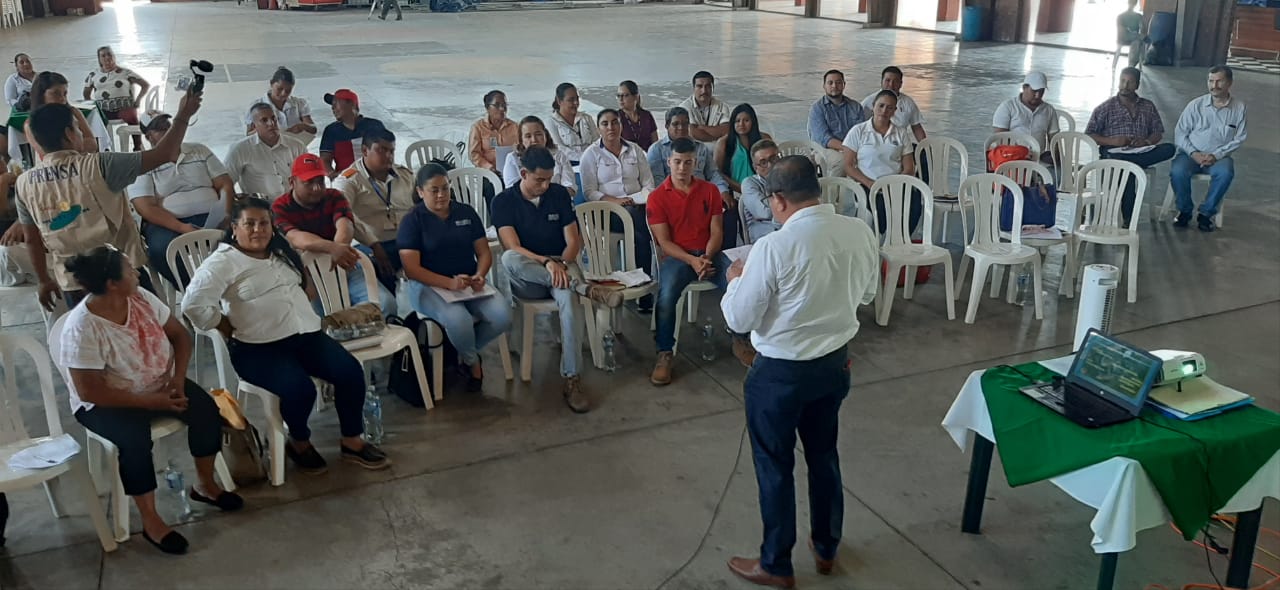 ACTIVIDAD DE APOYO A PERSONAS CON DISCAPACIDAD EN APOYO CON ABICADI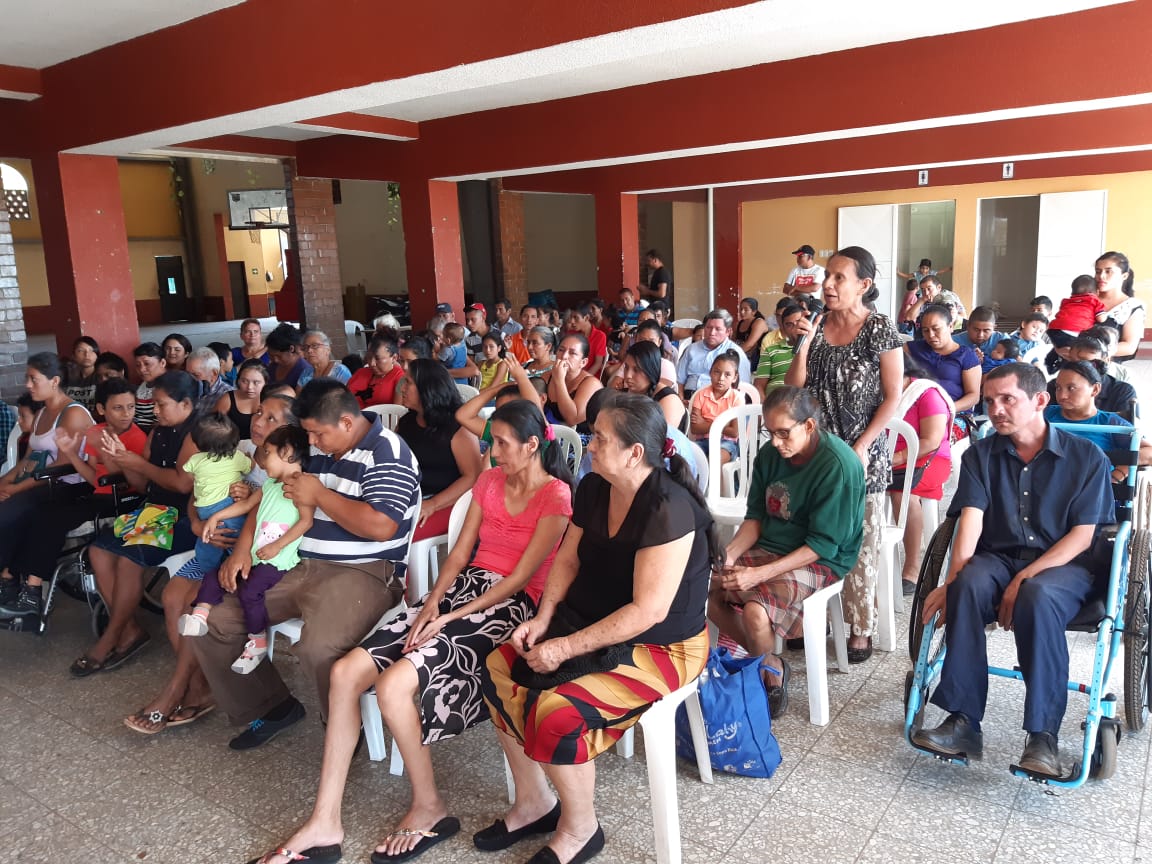 ACTIVIDADES DEL MES DE MARZO    INTEGRACION DE REDES COMUNITARIAS DE MUJERES   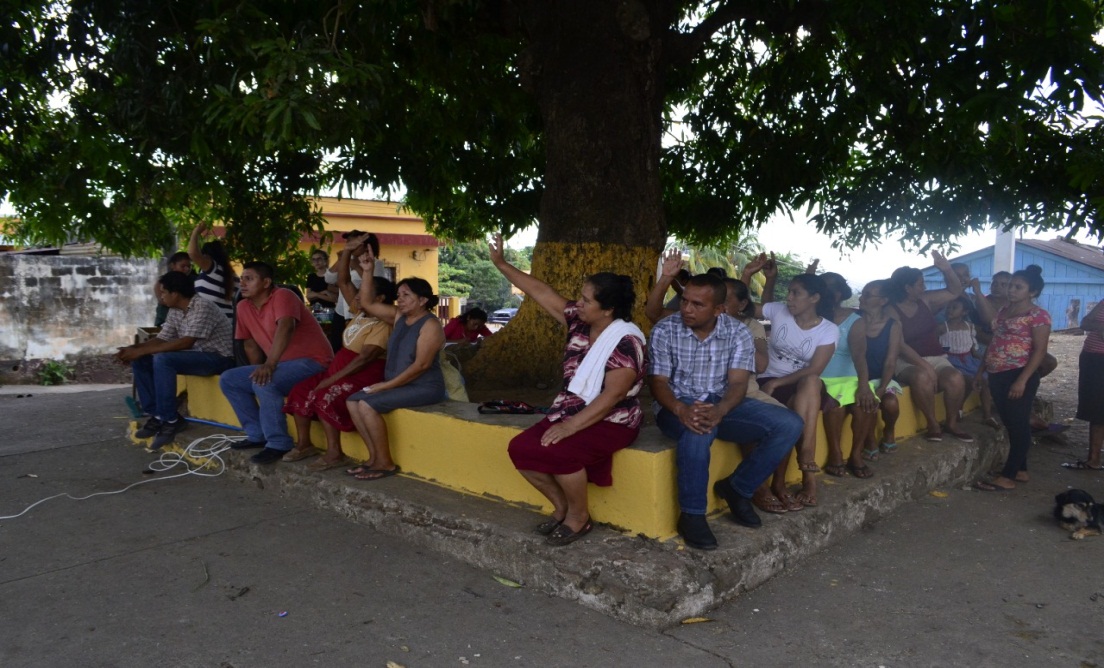 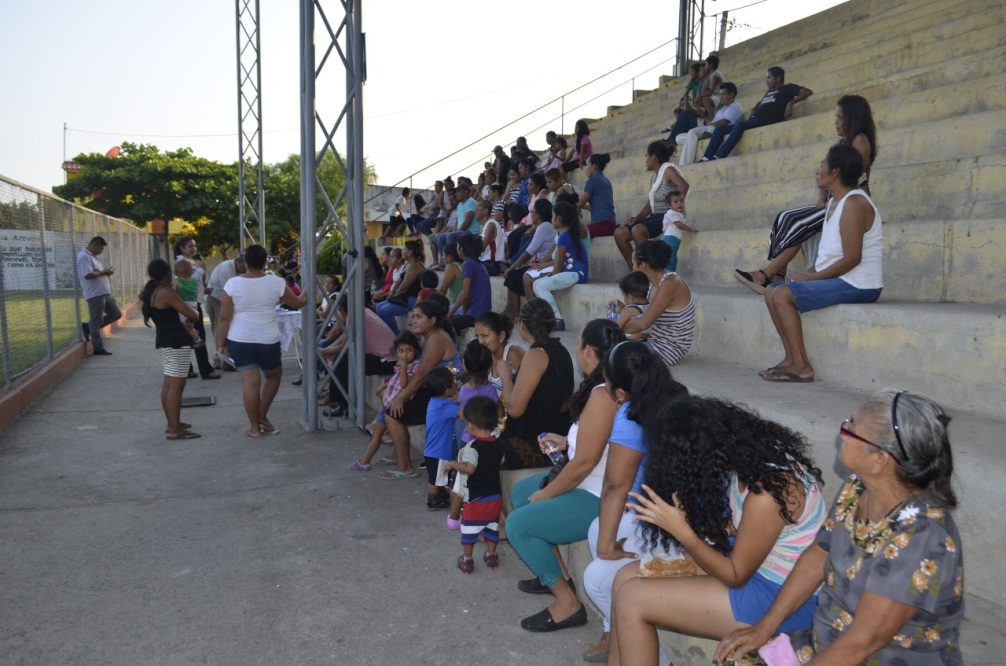 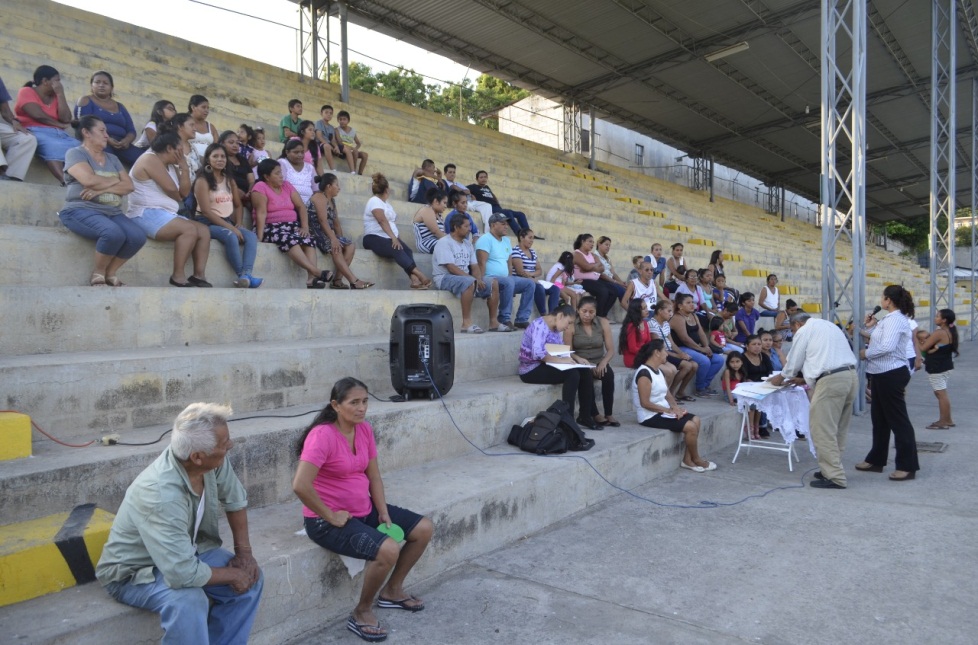 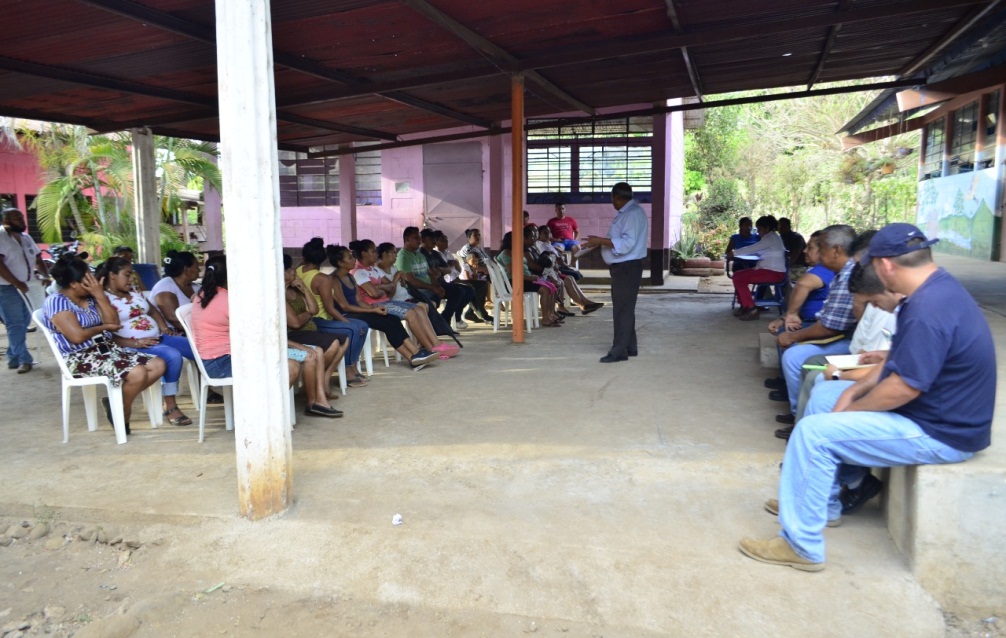 JORNADA DE OFTALMOLOGÍA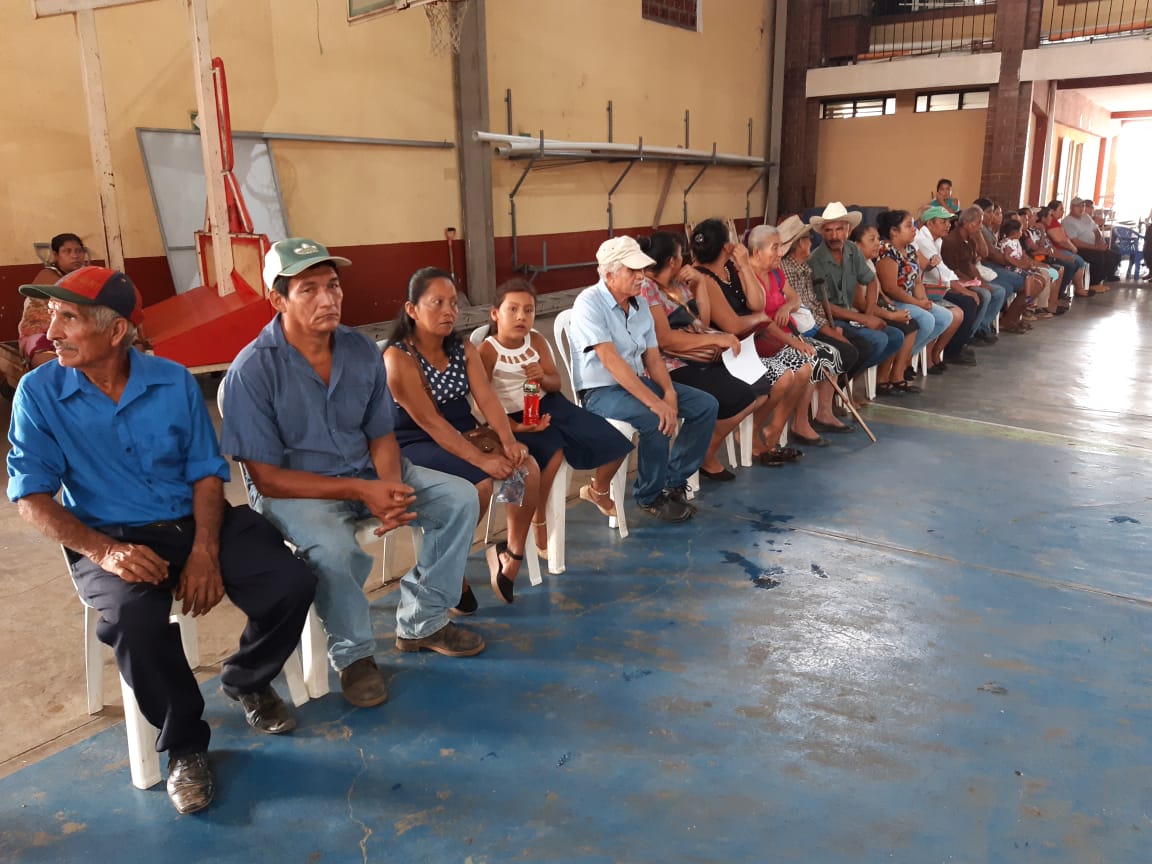 ACTIVIDADES DEL MES DE ABRILENTREGA DE CAMARONES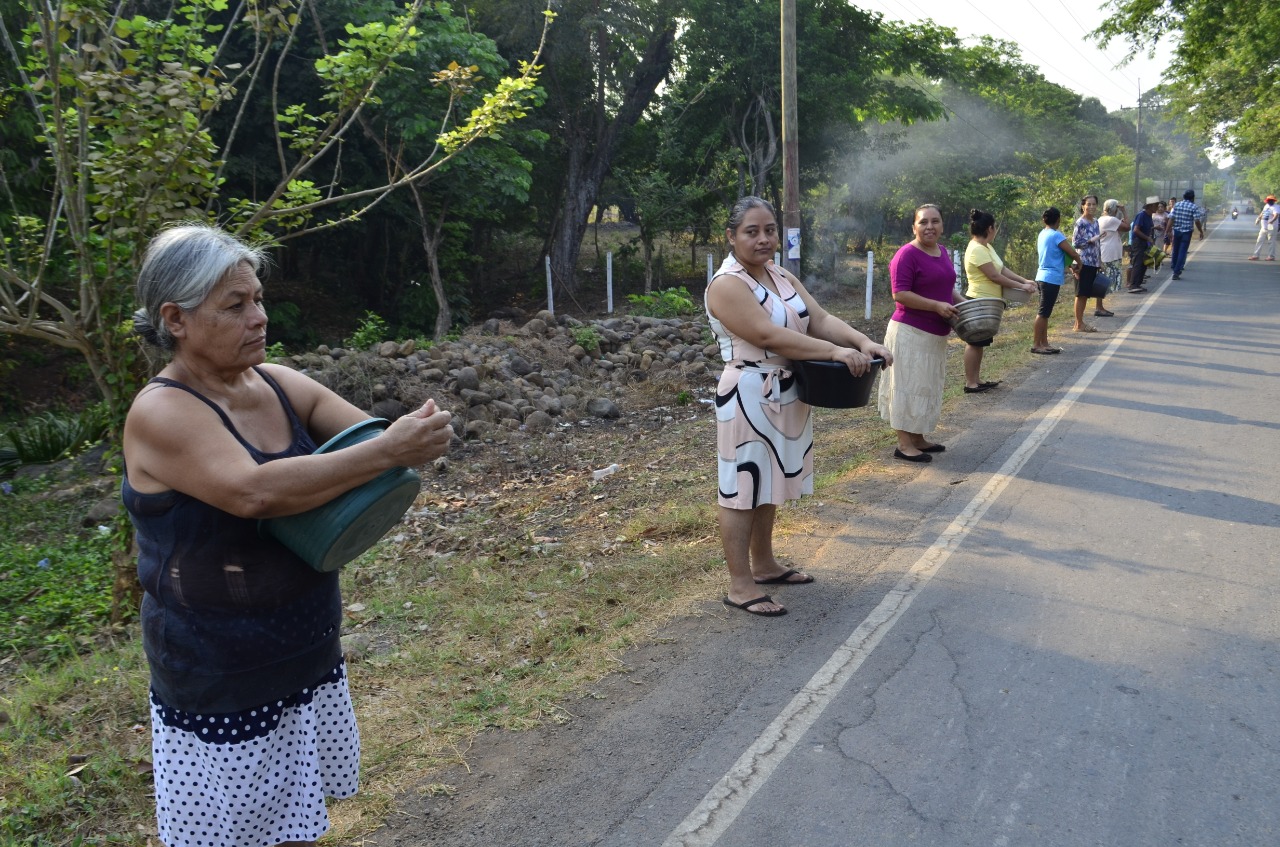 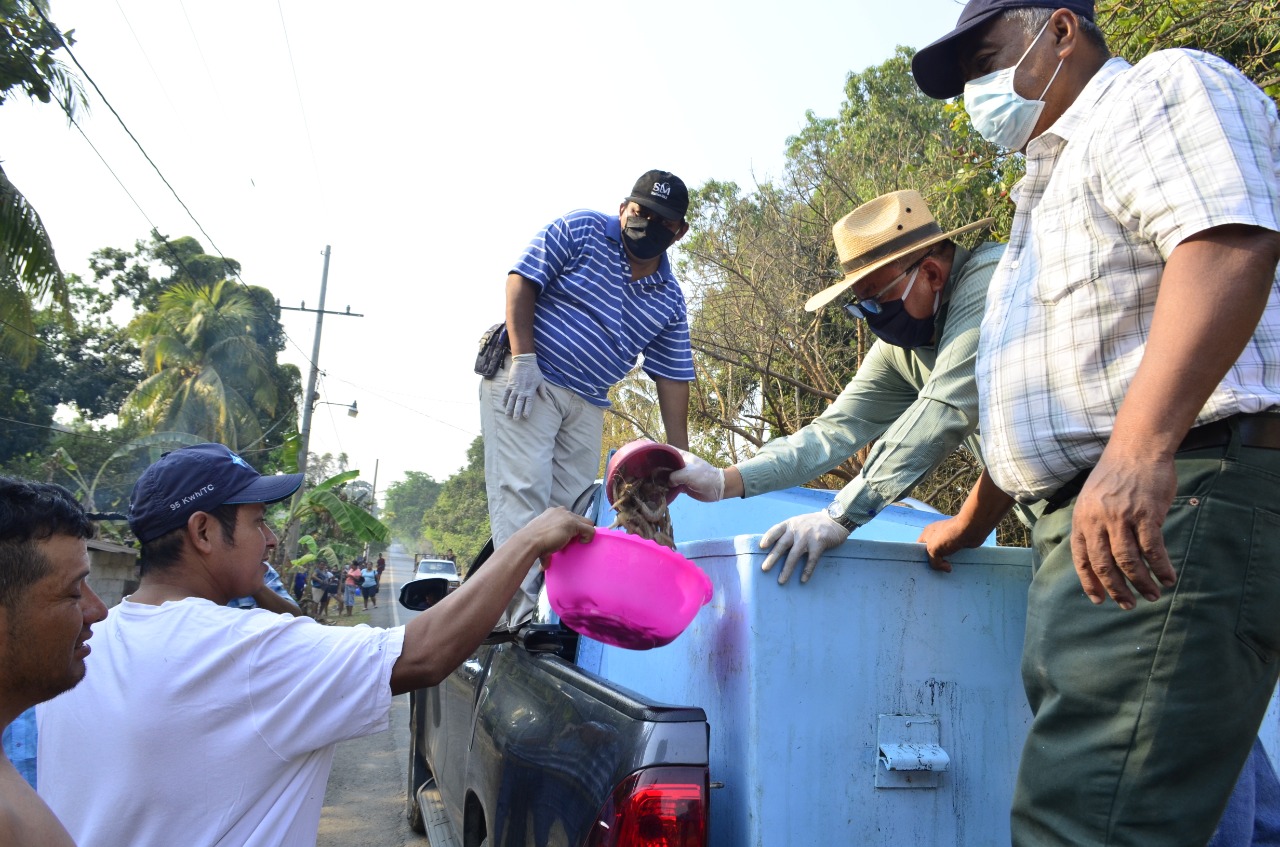 ENTREGA DE VIVERES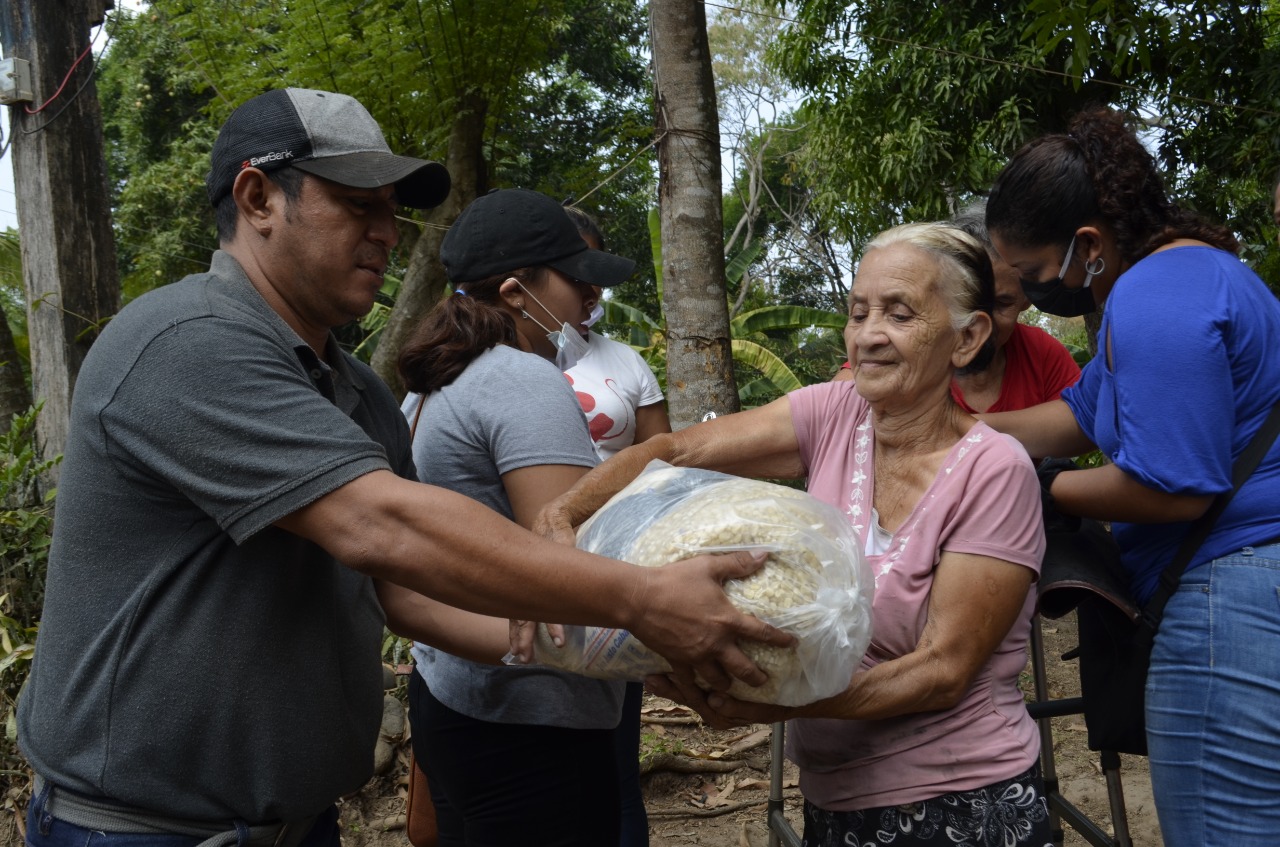 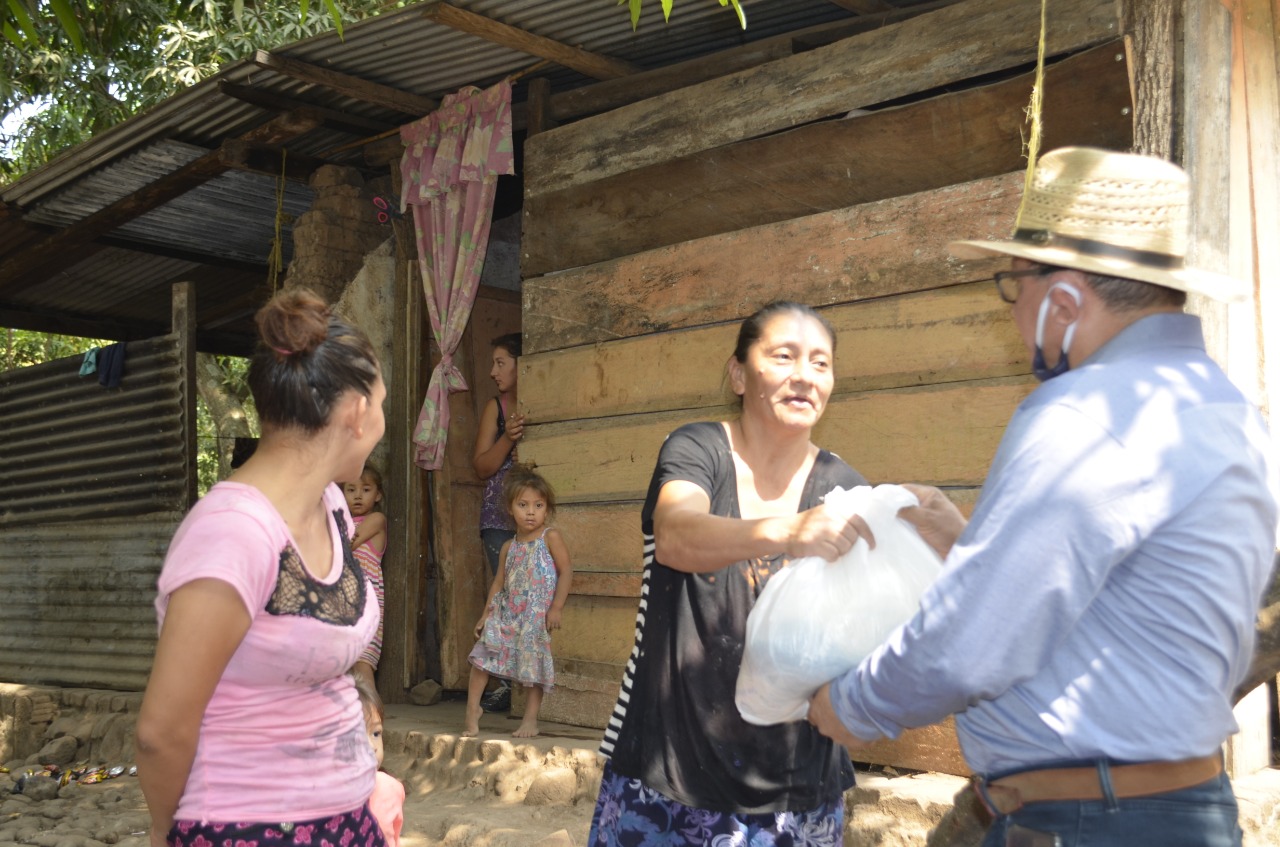 COMUSAN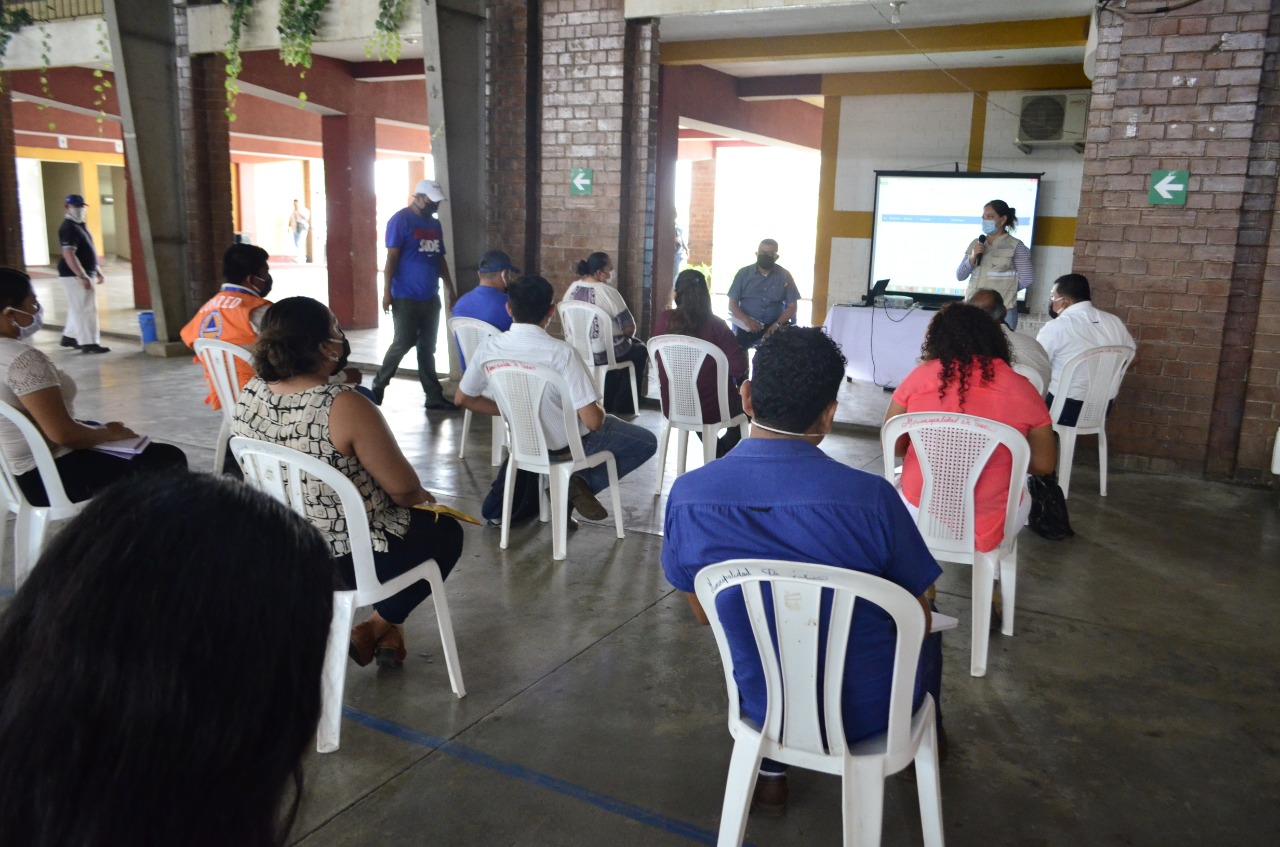 COEM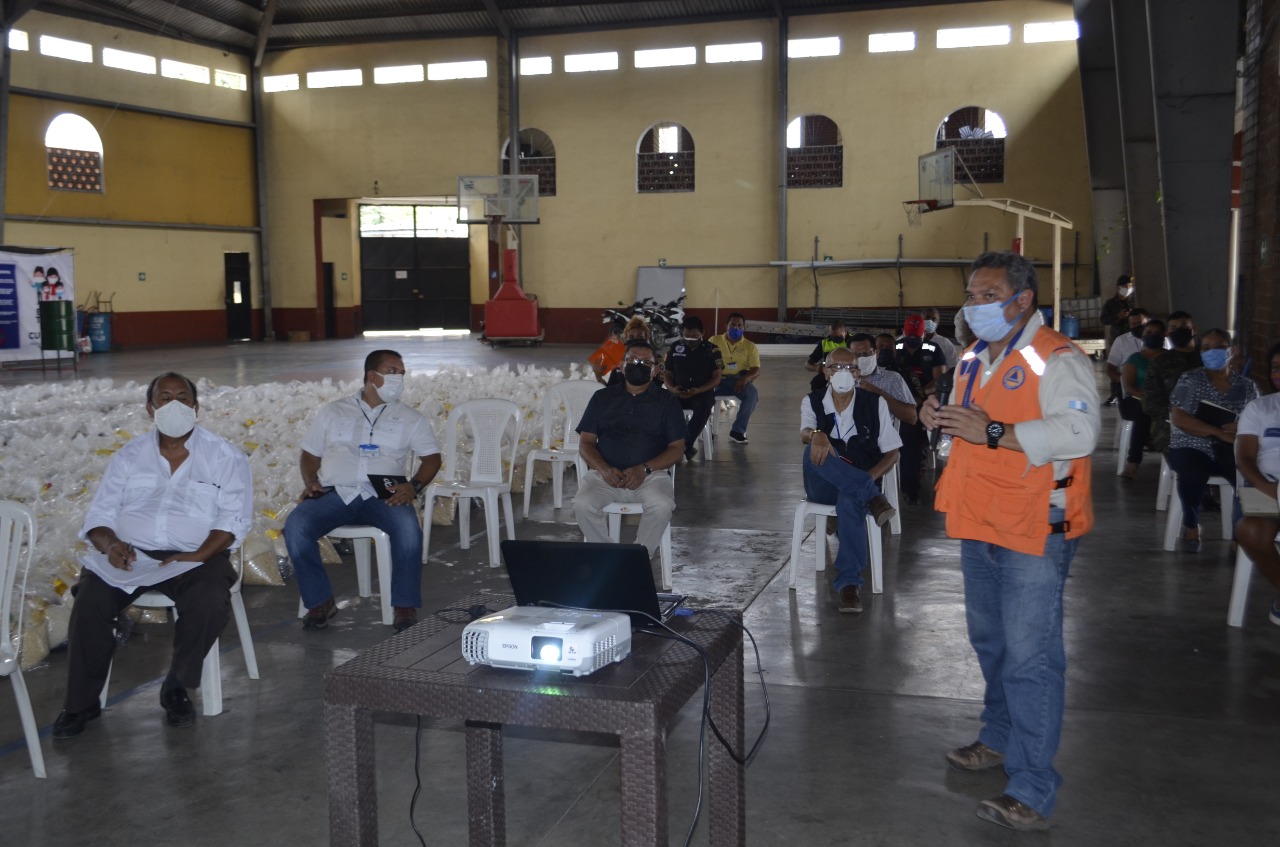 Ana Victoria  Enriquez CoradoDirectora  De La Dirección Municipal De La MujerTaxisco, Santa RosaLic. Ubén Castillo OrantesAlcalde MunicipalTaxisco, Santa RosaACTIVIDADES DE LA DMM DURANTE EL ACTUAL  CUATRIMESTRE:ENEROFEBREROMARZOABRILPlanificar y programar las acciones de carácter técnico que implementará la Dirección  Municipal de la Mujer; ·XXXEjecutar el presupuesto asignado por el Concejo Municipal para el funcionamiento de la Dirección Municipal de la Mujer y el cumplimiento de sus atribuciones;XXXCoordinar con el ente municipal encargado, la elaboración del Manual de Funciones de la Dirección  Municipal de la Mujer, especifico del municipio;XXX Informar al Concejo Municipal y sus Comisiones, al Alcalde, al Consejo Municipal de Desarrollo y sus comisiones, sobre la situación de las mujeres en el municipio;XXXBrindar información, asesoría y orientación a las mujeres del municipio, especialmente sobre sus derechos;XXXPromover la participación comunitaria de las mujeres en los distintos niveles  de Sistema de Consejos de Desarrollo Urbano y Rural;XXXXInformar y difundir el quehacer de la Dirección  Municipal de la Mujer, a través de los medios de comunicación con el objeto de visibilizar las acciones que la Oficina realiza en el municipio;XXInformar y proponer en la planificación técnica del Plan Operativo Anual Municipal, en coordinación con la Dirección Municipal de Planificación, en temas relacionados con las mujeres;XXInformar y proponer en la elaboración del presupuesto anual municipal, en coordinación conjunta con la Dirección Municipal de Planificación y la Dirección Administrativa Financiera Integrada Municipal, en temas relacionados a las mujeres;XArticular y coordinar acciones a nivel municipal con las Comisiones Municipales de la Familia, la Mujer, la Niñez, la Juventud y Adulto Mayor, para establecer una relación armónica de trabajo que propicie el desarrollo integral de las mujeres;XXX Participar en las redes y/o mesas conformadas a nivel municipal, y Departamental que tengan como fin la prevención y erradicación de todas las formas de discriminación y violencia en contra de las mujeres, estableciendo alianzas estratégicas de articulación con actores institucionales, organizaciones de sociedad civil y organizaciones de mujeres; y,XApoyar en las actividades correspondientes a  la Comisión Municipal de Seguridad Alimentaria y Nutricional –COMUSAN-XXXApoyo a La Secretaría de Obras Sociales de la Esposa del Alcalde en Jornadas de Sillas de Ruedas para personas con Discapacidad y Jornada de Oftalmología.XXParticipación de Integración del CENTRO DE OPERACIONES DE EMERGENCIA POR COVID-19, COMO COORDINADORA DE ALBERGUESXINFORME DE ACTIVIDADES DE LA DMM, CORRESPONDIENTES AL MES  DE  ENERO INFORME DE ACTIVIDADES DE LA DMM, CORRESPONDIENTES AL MES  DE  ENERO INFORME DE ACTIVIDADES DE LA DMM, CORRESPONDIENTES AL MES  DE  ENERO INFORME DE ACTIVIDADES DE LA DMM, CORRESPONDIENTES AL MES  DE  ENERO INFORME DE ACTIVIDADES DE LA DMM, CORRESPONDIENTES AL MES  DE  ENERO INFORME DE ACTIVIDADES DE LA DMM, CORRESPONDIENTES AL MES  DE  ENERO INFORME DE ACTIVIDADES DE LA DMM, CORRESPONDIENTES AL MES  DE  ENERO INFORME DE ACTIVIDADES DE LA DMM, CORRESPONDIENTES AL MES  DE  ENERO INFORME DE ACTIVIDADES DE LA DMM, CORRESPONDIENTES AL MES  DE  ENERO INFORME DE ACTIVIDADES DE LA DMM, CORRESPONDIENTES AL MES  DE  ENERO INFORME DE ACTIVIDADES DE LA DMM, CORRESPONDIENTES AL MES  DE  ENERO INFORME DE ACTIVIDADES DE LA DMM, CORRESPONDIENTES AL MES  DE  ENERO INFORME DE ACTIVIDADES DE LA DMM, CORRESPONDIENTES AL MES  DE  ENERO INFORME DE ACTIVIDADES DE LA DMM, CORRESPONDIENTES AL MES  DE  ENERO INFORME DE ACTIVIDADES DE LA DMM, CORRESPONDIENTES AL MES  DE  ENERO INFORME DE ACTIVIDADES DE LA DMM, CORRESPONDIENTES AL MES  DE  ENERO NO. FECHARESPONSABLESRESPONSABLESRESPONSABLESRESPONSABLESPARTICIPANTESPARTICIPANTESPARTICIPANTESEDAD (GENERAL (1), NIÑEZ (2), ADOLESCENTES (3), JUVENTUD (4), ADULTOS (5), ADULTO MAYOR (6))PUEBLO (MESTIZO (1), MAYA (2), XINKA (3), GARIFUNA (4))LUGAR DE LA ACTIVIDAD, COMUNIDAD, NOMBRE DE LA ACTIVIDADOBJETIVOS Y PRODUCTOS DE LA REUNIÓNCON ALIMENTOSSIN ALIMENTOSNO. FECHAACTIVIDADES PROPIASACTIVIDADES POR GESTIONACTIVIDADES POR APOYOINSTITUCIÓN ORGANIZACIÓN A LA CUAL PERTENECEHOMBRES MUJERESTOTALEDAD (GENERAL (1), NIÑEZ (2), ADOLESCENTES (3), JUVENTUD (4), ADULTOS (5), ADULTO MAYOR (6))PUEBLO (MESTIZO (1), MAYA (2), XINKA (3), GARIFUNA (4))LUGAR DE LA ACTIVIDAD, COMUNIDAD, NOMBRE DE LA ACTIVIDADOBJETIVOS Y PRODUCTOS DE LA REUNIÓNCON ALIMENTOSSIN ALIMENTOS1De16 al 31 x1Oficina de la DMMOrganización y programación de actividades Programar las Actividades a realizar durante el año actualx 229 X 00   13131Salón MunicipalTaller de Emprendimiento ArtesanalFortalecer las capacidades productivas de las mujeres del Municipio x329 12    13 25 1IMEDCOTaller de Formación CiudadanaFortalecer  la participación Ciudadana de los jóvenes del Municipio x4 29X050813 1  Salón Municipal  Taller para Integración de Red Para la no Violencia contra la mujerX 5678910INFORME DE ACTIVIDADES DE LA DMM, CORRESPONDIENTES AL MES DE FEBRERO DE 2018INFORME DE ACTIVIDADES DE LA DMM, CORRESPONDIENTES AL MES DE FEBRERO DE 2018INFORME DE ACTIVIDADES DE LA DMM, CORRESPONDIENTES AL MES DE FEBRERO DE 2018INFORME DE ACTIVIDADES DE LA DMM, CORRESPONDIENTES AL MES DE FEBRERO DE 2018INFORME DE ACTIVIDADES DE LA DMM, CORRESPONDIENTES AL MES DE FEBRERO DE 2018INFORME DE ACTIVIDADES DE LA DMM, CORRESPONDIENTES AL MES DE FEBRERO DE 2018INFORME DE ACTIVIDADES DE LA DMM, CORRESPONDIENTES AL MES DE FEBRERO DE 2018INFORME DE ACTIVIDADES DE LA DMM, CORRESPONDIENTES AL MES DE FEBRERO DE 2018INFORME DE ACTIVIDADES DE LA DMM, CORRESPONDIENTES AL MES DE FEBRERO DE 2018INFORME DE ACTIVIDADES DE LA DMM, CORRESPONDIENTES AL MES DE FEBRERO DE 2018INFORME DE ACTIVIDADES DE LA DMM, CORRESPONDIENTES AL MES DE FEBRERO DE 2018INFORME DE ACTIVIDADES DE LA DMM, CORRESPONDIENTES AL MES DE FEBRERO DE 2018INFORME DE ACTIVIDADES DE LA DMM, CORRESPONDIENTES AL MES DE FEBRERO DE 2018INFORME DE ACTIVIDADES DE LA DMM, CORRESPONDIENTES AL MES DE FEBRERO DE 2018INFORME DE ACTIVIDADES DE LA DMM, CORRESPONDIENTES AL MES DE FEBRERO DE 2018INFORME DE ACTIVIDADES DE LA DMM, CORRESPONDIENTES AL MES DE FEBRERO DE 2018INFORME DE ACTIVIDADES DE LA DMM, CORRESPONDIENTES AL MES DE FEBRERO DE 2018NO. FECHARESPONSABLESRESPONSABLESRESPONSABLESRESPONSABLESPARTICIPANTESPARTICIPANTESPARTICIPANTESPARTICIPANTESEDAD (GENERAL (1), NIÑEZ (2), ADOLESCENTES (3), JUVENTUD (4), ADULTOS (5), ADULTO MAYOR (6))PUEBLO (MESTIZO (1), MAYA (2), XINKA (3), GARIFUNA (4))LUGAR DE LA ACTIVIDAD, COMUNIDAD, NOMBRE DE LA ACTIVIDADOBJETIVOS Y PRODUCTOS DE LA REUNIÓNCON ALIMENTOSSIN ALIMENTOSNO. FECHAACTIVIDADES PROPIASACTIVIDADES POR GESTIONACTIVIDADES POR APOYOINSTITUCIÓN ORGANIZACIÓN A LA CUAL PERTENECEHOMBRES MUJERESTOTALTOTALEDAD (GENERAL (1), NIÑEZ (2), ADOLESCENTES (3), JUVENTUD (4), ADULTOS (5), ADULTO MAYOR (6))PUEBLO (MESTIZO (1), MAYA (2), XINKA (3), GARIFUNA (4))LUGAR DE LA ACTIVIDAD, COMUNIDAD, NOMBRE DE LA ACTIVIDADOBJETIVOS Y PRODUCTOS DE LA REUNIÓNCON ALIMENTOSSIN ALIMENTOS1   05 X  37   43   43   80 51Salón Municipal Reunión De Integración de COMUDERealizar la Organización Interinstitucional que vele por las necesidades de la población.x2   10    x060909151 Obras Sociales del Hermano PedroGestión de Sillas de RuedasAyudar a personas con problemas de Discapacidad a movilizarse con mayor facilidadx3    13  X        15        15     15 1DMMTaller de Elaboración de Cosméticos  Contribuir a la economía de las familias X4    17  X      16 22 2238 5 1Salón MunicipalTaller para implementación de Plan Estratégico  Integral Municipal Enfocar las Acciones de las diferentes Instituciones y Direcciones Municipales a brindar solución a la problemática del Municipio.  X5    21   X 13 1313 51Salón MunicipalTaller de Emprendimiento ArtesanalReforzar las capacidades productivas de las mujeres6     21 X7    21 X12 13 1325 31IMEDCOTaller de Formación Ciudadana Reforzar los conocimientos de los estudiantes en relación a la organización Comunitaria en todos sus niveles XINFORME DE ACTIVIDADES DE LA DMM, CORRESPONDIENTES AL MES DE MARZO DEL 2020INFORME DE ACTIVIDADES DE LA DMM, CORRESPONDIENTES AL MES DE MARZO DEL 2020INFORME DE ACTIVIDADES DE LA DMM, CORRESPONDIENTES AL MES DE MARZO DEL 2020INFORME DE ACTIVIDADES DE LA DMM, CORRESPONDIENTES AL MES DE MARZO DEL 2020INFORME DE ACTIVIDADES DE LA DMM, CORRESPONDIENTES AL MES DE MARZO DEL 2020INFORME DE ACTIVIDADES DE LA DMM, CORRESPONDIENTES AL MES DE MARZO DEL 2020INFORME DE ACTIVIDADES DE LA DMM, CORRESPONDIENTES AL MES DE MARZO DEL 2020INFORME DE ACTIVIDADES DE LA DMM, CORRESPONDIENTES AL MES DE MARZO DEL 2020INFORME DE ACTIVIDADES DE LA DMM, CORRESPONDIENTES AL MES DE MARZO DEL 2020INFORME DE ACTIVIDADES DE LA DMM, CORRESPONDIENTES AL MES DE MARZO DEL 2020INFORME DE ACTIVIDADES DE LA DMM, CORRESPONDIENTES AL MES DE MARZO DEL 2020INFORME DE ACTIVIDADES DE LA DMM, CORRESPONDIENTES AL MES DE MARZO DEL 2020INFORME DE ACTIVIDADES DE LA DMM, CORRESPONDIENTES AL MES DE MARZO DEL 2020INFORME DE ACTIVIDADES DE LA DMM, CORRESPONDIENTES AL MES DE MARZO DEL 2020INFORME DE ACTIVIDADES DE LA DMM, CORRESPONDIENTES AL MES DE MARZO DEL 2020INFORME DE ACTIVIDADES DE LA DMM, CORRESPONDIENTES AL MES DE MARZO DEL 2020NO. FECHARESPONSABLESRESPONSABLESRESPONSABLESRESPONSABLESPARTICIPANTESPARTICIPANTESPARTICIPANTESEDAD (GENERAL (1), NIÑEZ (2), ADOLESCENTES (3), JUVENTUD (4), ADULTOS (5), ADULTO MAYOR (6))PUEBLO (MESTIZO (1), MAYA (2), XINKA (3), GARIFUNA (4))LUGAR DE LA ACTIVIDAD, COMUNIDAD, NOMBRE DE LA ACTIVIDADOBJETIVOS Y PRODUCTOS DE LA REUNIÓNCON ALIMENTOSSIN ALIMENTOSNO. FECHAACTIVIDADES PROPIASACTIVIDADES POR GESTIONACTIVIDADES POR APOYOINSTITUCIÓN ORGANIZACIÓN A LA CUAL PERTENECEHOMBRES MUJERESTOTALEDAD (GENERAL (1), NIÑEZ (2), ADOLESCENTES (3), JUVENTUD (4), ADULTOS (5), ADULTO MAYOR (6))PUEBLO (MESTIZO (1), MAYA (2), XINKA (3), GARIFUNA (4))LUGAR DE LA ACTIVIDAD, COMUNIDAD, NOMBRE DE LA ACTIVIDADOBJETIVOS Y PRODUCTOS DE LA REUNIÓNCON ALIMENTOSSIN ALIMENTOS15  X   6      4   101Salón MunicipalReunión  mensual de COMUDEContribuir al tratamiento de los niños con problema de audición en la comunidad de ´Pozas BlancasX 2Del 01 al 06 de Marzo X  40125165 1Oficina de la DMM  Organización Evento conmemorativo DIA DE LA MUJER317 X 1136137 1 Salón de Municipal Cancelación de EVENTO DIA DE LA MUJERBeneficiar a las personas con subsidio para mejorar su economía familiar  X 427 X X75 281031ELABORACION Y ENTREGA DE ALIMENTACIÓN A COMISION DE RESGUARDO ENTRADA AL PUEBLOContribuir al Bienestar de las comunidades XINFORME DE ACTIVIDADES DE LA DMM, CORRESPONDIENTES AL MES DE ABRIL 2020INFORME DE ACTIVIDADES DE LA DMM, CORRESPONDIENTES AL MES DE ABRIL 2020INFORME DE ACTIVIDADES DE LA DMM, CORRESPONDIENTES AL MES DE ABRIL 2020INFORME DE ACTIVIDADES DE LA DMM, CORRESPONDIENTES AL MES DE ABRIL 2020INFORME DE ACTIVIDADES DE LA DMM, CORRESPONDIENTES AL MES DE ABRIL 2020INFORME DE ACTIVIDADES DE LA DMM, CORRESPONDIENTES AL MES DE ABRIL 2020INFORME DE ACTIVIDADES DE LA DMM, CORRESPONDIENTES AL MES DE ABRIL 2020INFORME DE ACTIVIDADES DE LA DMM, CORRESPONDIENTES AL MES DE ABRIL 2020INFORME DE ACTIVIDADES DE LA DMM, CORRESPONDIENTES AL MES DE ABRIL 2020INFORME DE ACTIVIDADES DE LA DMM, CORRESPONDIENTES AL MES DE ABRIL 2020INFORME DE ACTIVIDADES DE LA DMM, CORRESPONDIENTES AL MES DE ABRIL 2020INFORME DE ACTIVIDADES DE LA DMM, CORRESPONDIENTES AL MES DE ABRIL 2020INFORME DE ACTIVIDADES DE LA DMM, CORRESPONDIENTES AL MES DE ABRIL 2020INFORME DE ACTIVIDADES DE LA DMM, CORRESPONDIENTES AL MES DE ABRIL 2020INFORME DE ACTIVIDADES DE LA DMM, CORRESPONDIENTES AL MES DE ABRIL 2020INFORME DE ACTIVIDADES DE LA DMM, CORRESPONDIENTES AL MES DE ABRIL 2020NO. FECHARESPONSABLESRESPONSABLESRESPONSABLESRESPONSABLESPARTICIPANTESPARTICIPANTESPARTICIPANTESEDAD (GENERAL (1), NIÑEZ (2), ADOLESCENTES (3), JUVENTUD (4), ADULTOS (5), ADULTO MAYOR (6))PUEBLO (MESTIZO (1), MAYA (2), XINKA (3), GARIFUNA (4))LUGAR DE LA ACTIVIDAD, COMUNIDAD, NOMBRE DE LA ACTIVIDADOBJETIVOS Y PRODUCTOS DE LA REUNIÓNCON ALIMENTOSSIN ALIMENTOSNO. FECHAACTIVIDADES PROPIASACTIVIDADES POR GESTIONACTIVIDADES XPOR APOYOINSTITUCIÓN ORGANIZACIÓN A LA CUAL PERTENECEHOMBRES MUJERESTOTALEDAD (GENERAL (1), NIÑEZ (2), ADOLESCENTES (3), JUVENTUD (4), ADULTOS (5), ADULTO MAYOR (6))PUEBLO (MESTIZO (1), MAYA (2), XINKA (3), GARIFUNA (4))LUGAR DE LA ACTIVIDAD, COMUNIDAD, NOMBRE DE LA ACTIVIDADOBJETIVOS Y PRODUCTOS DE LA REUNIÓNCON ALIMENTOSSIN ALIMENTOS    106 al 08X15003200470005 1El 80% de comunidades de todo el municipioDonación de Camarones Apoyar la situación económica de las familias Taxistecas ante el estado de Calamidad210 al 24X   24004100      6500 05 1El 70 % de Comunidades Racionamiento  y Entrega de Alimentos Contribuir con las familias para sobrellevar la situación por el estado de CalamidadX 3   14X X  1SALON MUNICIPALCOMUSAN Establecer Gestiones ante las Instituciones  para atender  las demandas por INSAN X4 14 XSALON MUNICIPAL COEMCoordinar lineamientos institucionales ante la Emergencia por COVID-19 Y emergencias por desastres naturalesX 56